النظير الضربي للمصفوفة وانظمة المعادلات الخطيةمصفوفة الوحدة : هي مصفوفة مربعة عناصر قطرها الاساسي 1  وبقية عناصرها اصفار .ويرمز لها بالرمز Iوهي المصفوفة التي اذا ضربت في اي مصفوفة من نفس رتبتها اعطت نفس المصفوفة .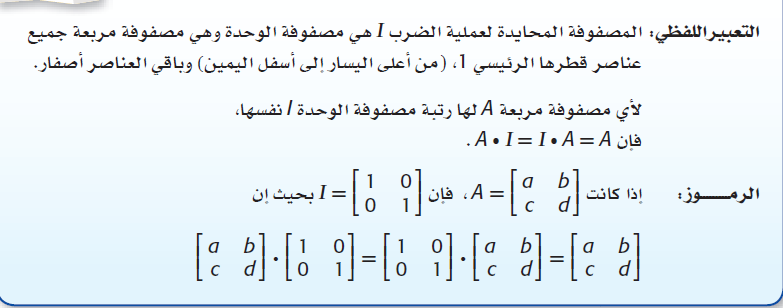 اذا كانت المصفوفتان A, B  مربعتين ولهما الرتبة نفسها وكان AB = BA = I فان المصفوفة B تسمى نظيرا ضربيا للمصفوفة A . واذا كان للمصفوفة A نظيرا ضربي فانه يرمز اليه بالرمز A-1 حيث :A.A-1 = A-1.A = Iبستطيع ايجاد النظير الضربي لمصفوفة عن طريق المحددات وهناك مصفوفات ليس لها نظير ضربي اذا كانت قيمة محددتها تساوي الصفر .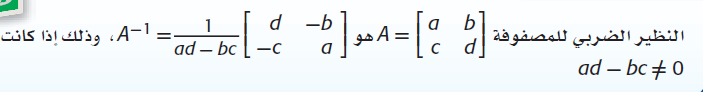 لاحظي ان ad – bc هي قيمة محددة A اذا اذا كانت قيمة المحددة تساوي صفرا فليس للمصفوفة نظير ضربيالمعادلات المصفوفية :يمكن استعمال المصفوفات لتمثيل نظام من المعادلات وحله 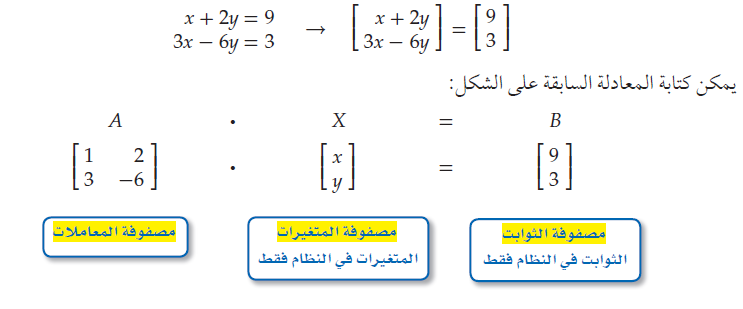 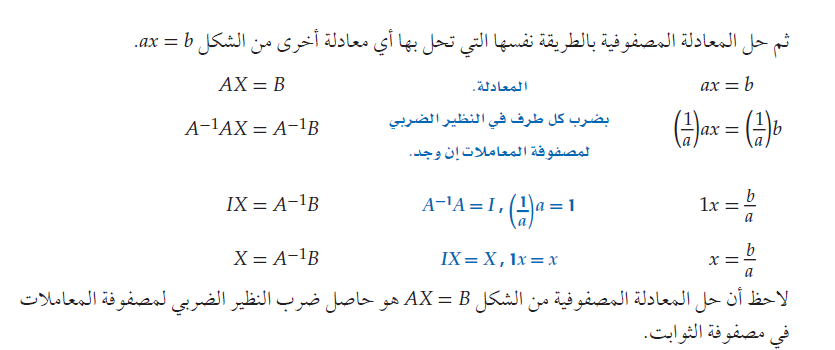 معلمة المادة / سميرة السالم